Growth Group Bible Study 			       “Encountering Jesus”Finding Grace in a Circle of Condemnation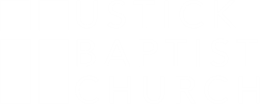 Lesson 6			February 11, 2018Reading	John 7:53-8:11 Opening Questions1.	What was a time when you felt “embarrassed” in a group setting?2.	Have you ever been falsely accused of doing something wrong? How did that make you feel?3.	What was the most convincing thing that showed you “I need Jesus”?4.	How would you describe the grace of Jesus to someone? Is there a particular gospel story you would point to?Study1.	Have  you ever wrestled with the authenticity or verification of the accuracy of the 	Bible? What has helped you with that?2.	In what ways does the story in John 7:53-8:11 show consistency with what we 	know about Jesus in Scripture? How does it confirm rather than contradict 	Scripture?3.	Read Exodus 20:14 and Lev. 20:10 and what do they say about the sin of 	adultery? Why was the punishment so harsh for that sin? cf. 1 Cor. 6:15-16; 	Matt. 19:4-64.	What is the significance of religious leaders bringing the woman to Jesus and not 	the man? Does this reflect an attitude that can be seen today?5.	What were the religious leaders trying to do with Jesus (8:6)? How is this also 	seen in Matt. 19:3; Luke 10:25; 11:16?6.	What lessons do we learn in this text about the danger of judging others? When 	is it appropriate to “judge” and when is it not? cf. Matt. 7:1-5; Romans 2:1; 	John 7:247.	What is the significance of Jesus saying (vs7), “He who is without sin among you, 	let him be the first to throw a stone at her?” Why did the men leave? How does 	that relate to our lives and our sin?8.	Jesus gives the woman grace in vs11. What else does He add and what is its 	significance?9.	Read Romans 8:1. What delivers us from “the circle of condemnation” for our 	sin? cf. Eph. 1:710.	What would you say, based on this story, to someone feeling trapped in a “circle 	of condemnation” for their sin?Application1.	Take time this week to think about and thank God for grace given to us in Christ!2.	Memorize Romans 8:1!